L’Ancien régime - La monarchie absolueL'Ancien régime est le nom que l'on donne à la période qui va de la fin du 16e siècle à la Révolution française (1789). C'est l'époque où la monarchie (pouvoir du roi) affirme son pouvoir. La richesse devient de plus en plus déterminante et permet d'accéder à des situations impossibles à atteindre au Moyen Âge. 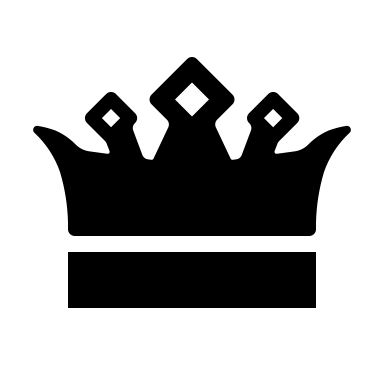 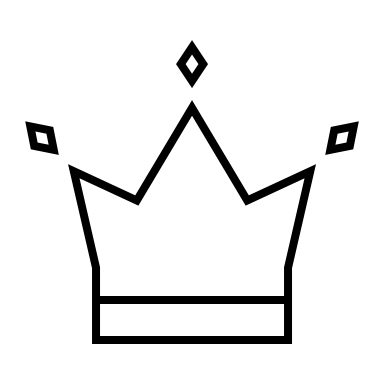 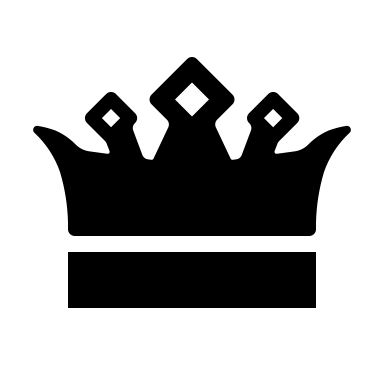 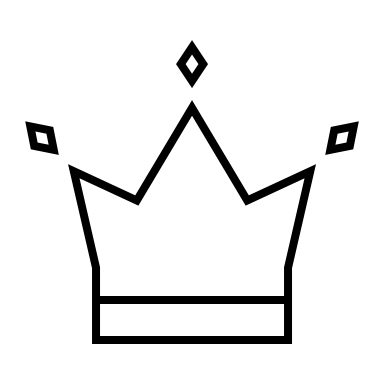 Au Moyen Âge, la société est partagée en trois ordres : les nobles, les religieux et les paysans. Le pouvoir est certes aux mains d’un roi, mais il est ensuite distribué à ses vassaux, qui eux-mêmes cèdent une partie de leur pouvoir à d’autres vassaux, etc.Le pouvoir n’est donc pas limité uniquement au roi. Il est reparti et certains vassaux peuvent même avoir plus de pouvoir que le roi. Cette organisation permet de maintenir l’ordre sur de très vastes territoires à cette époque. Durant les Temps modernes, les territoires se sont définis davantage. Ils deviennent plus petits et chaque roi peut alors gérer son propre territoire seul. Ainsi apparaît la monarchie absolue, où le pouvoir du roi est total. Seul Dieu est au-dessus de lui. Il écoute ses conseillers, mais prend seul les décisions. À l’inverse de la démocratie, où le peuple peut donner son avis au moyen du vote, la monarchie absolue ressemble plus à une dictature, le roi impose sa volonté sur le peuple. En SuisseDans les années 1700, la Suisse est composée de 13 cantons. Elle s’appelle alors « La confédération des 13 cantons ». Le pouvoir est détenu par des familles de l’aristocratie (familles riches et puissantes) qui représentent 1% de la population. On ne peut donc pas vraiment parler de démocratie à ce moment.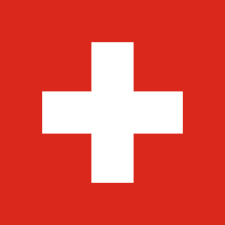 La division de la société en ordres est plutôt rare. On ne parle pas vraiment de nobles, mais plutôt de bourgeois. Les Bourgeois des villes avaient des avantages économiques et politiques. Les autres citadins n’avaient pas le droit d’exercer certains métiers ou de participer à la vie politique. Dans l’histoire de la Suisse, il n’y a jamais eu de roi.